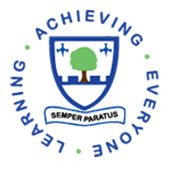 Life-Long Learners          Add photoHi my name is _________I attended Elmwood Junior School _____         years ago.I am now a _______________My favourite subject at Elmwood was_________ because ________. Add an inspiring quote/message for pupils that helped you get to where you are.______________________________